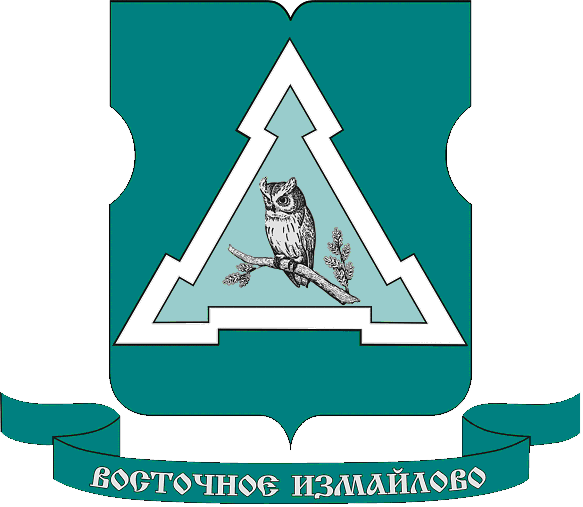 Муниципальный округ Восточное Измайлово в г. Москве2017-2018 г.г.06.12.2018 г.Содержание1. Вступление. Историческая справка	3-102. Работа проведенная за отчетный период	11-181. Вступление. Историческая справкаДобрый день уважаемые коллеги, гости, приглашенные!Сегодня на заседании Совета депутатов я представляю отчет о своей работе в период 2017 и 2018 годов.В начале своего отчета я хочу напомнить, как развивалось местное самоуправление в Российской Федерации об особенностях законодательства в современный исторический период. Его развитие условно можно определить на 6 этапов.I.	1990- (по август) 1991 г. – юридическое признание местного самоуправления.Началом развития местного самоуправления в России можно считать принятие Закона СССР от 9 апреля 1990 г. «Об общих началах местного самоуправления и местного хозяйства в СССР» и от 6 июля 1991 г. «О местном самоуправлении в РСФСР». Данные Законы сыграли определенную роль в развитии местного самоуправления. Однако противостояние представительных органов (Советов) и исполнительных органов, определенная конфронтация органов государственной власти и местных органов в итоге привела к роспуску местных Советов. II.	1991- (сентябрь) 1993 г. - путч. Ликвидация Советской системы.С сентября-октября 1993 г. и до принятия новой Конституции РФ нормативная база местного самоуправления в России сводилась к ряду указов Президента Российской Федерации: «О поэтапной конституционной реформе в Российской Федерации» от 21 сентября 1993 г. № 14001. Данный Указ не регулируя вопросы местного самоуправления, послужил правовой базой для принятия дальнейших президентских указов, непосредственно касающихся местного самоуправления.Так Указом «О реформе представительных органов власти и местного самоуправления в РФ» от 9 октября 1993 г. была прекращена деятельность районных, поселковых и сельских Советов, а их функции переданы соответствующим местным администрациям. Следующим Указом Президента РФ «О реформе местного самоуправления в Российской Федерации» от 26 октября 1993 г. было утверждено Положение об основах организации местного самоуправления в Российской Федерации на период поэтапной конституционной реформы. Этим положением были установлены нормы, которые нашли свое отражение и развитие в последующем законодательстве: выборность органов местного самоуправления всех уровней, определение исключительной компетенции представительных органов местного самоуправления. Органам местного самоуправления предоставлялось право самим определять свою структуру, они могли наделяться отдельными государственными полномочиями с передачей для этих целей необходимых материальных и финансовых ресурсов. Подчеркивалось, что органы государственной власти Федерации и ее субъектов не вправе ограничивать права местного самоуправления, установленные Конституцией РФ и федеральными законами.Указом Президента РФ от 29 октября 1993 г. были утверждены Основные положения о выборах в органы местного самоуправления. Органам государственной власти субъектов федерации рекомендовано провести в срок до июня 1994 г. выборы представительных органов местного самоуправления городов, сельских поселений и других населенных пунктов. В соответствии с Основными положениями выборы должны производиться на основе всеобщего, равного и прямого избирательного права при тайном голосовании по мажоритарной системе и одномандатным округам, а избранными могли быть граждане Российской Федерации, достигшие 18-летнего возраста и постоянно проживающие на соответствующей территории. Устанавливался порядок образования избирательных округов и участков, работы избирательных комиссий, выдвижения и регистрации кандидатов, предвыборной агитации, а также порядок голосования и определения результатов выборов.Так же к этому периоду можно отнести Указ Президента РФ «О гарантиях местного самоуправления в Российской Федерации» от 22 декабря 1993 г.2. Этим актом Президент решил вопрос о собственности муниципальных образований и о судебной защите их прав. Указ установил, что перечень полномочий представительного органа местного самоуправления, предусмотренных положением об основах организации местного самоуправления в Российской Федерации на период поэтапной конституционной реформы, является исчерпывающим. Остальные полномочия местного самоуправления, предусмотренные Законом РФ «О местном самоуправлении в Российской Федерации», осуществляла местная администрация. Тогда же Президент РФ признал недействующей вторую главу Закона «О местном самоуправлении в РСФСР» о структуре и организационных основах деятельности местных органов власти и управления.III.	1993-1997 г.г (переходный период) – принятие Конституции Российской Федерации, эволюция местного самоуправления (появление в Московских муниципальных районах советников, избранных на муниципальных выборах. Выборы в декабре 1993 года в Московскую городскую Думу).12 декабря 1993 г. была принята Конституция Российской Федерации, где впервые на высшем уровне произошло закрепление ряда положений, определяющих важнейшие исходные начала организации и деятельности местного самоуправления в России. Так статья 12 Конституции РФ гласит: «В Российской Федерации признается и гарантируется местное самоуправление. Местное самоуправление в пределах своих полномочий самостоятельно. Органы местного самоуправления не входят в систему органов государственной власти».Конституцией РФ были определены три уровня публичной власти: Региональная, законодательная и представительная Были определены основные черты местного самоуправления как правового института и нормы, которые положили начало развитию правовой базы местного самоуправления в Российской Федерации. Так же к числу важнейших норм закрепленных в Конституции можно отнести следующие:1. Закрепление Конституцией РФ самостоятельности местного самоуправления - свободное и независимое рассмотрение и решение населением вопросов местного значения самостоятельно или через органы местного самоуправления (ст. 130), определение структуры местного самоуправления, границ территории местного самоуправления, обеспечение финансово-экономической самостоятельности. Кроме того, Конституцией признана муниципальная собственность наравне с другими формами собственности (ч. 2 ст. 8, ч. 2 ст. 9).2. Обособление местного самоуправления в системе управления государством. Согласно ст. 12 Конституции РФ органы местного самоуправления не входят в систему органов государственной власти. Вместе с тем Конституция РФ предусматривает возможность взаимодействия органов местного самоуправления с органами государственной власти. Так, в соответствии с ч. 2 ст. 132 органы местного самоуправления могут наделяться законом отдельными государственными полномочиями с передачей необходимых для их осуществления материальных и финансовых средств, причем реализация таких полномочий подконтрольна государству.3. Участие населения в работе органов местного самоуправления, как одной из форм народовластия. Граждане Российской Федерации имеют право избирать и быть избранными в органы местного самоуправления и участвовать в местном референдуме (ч. 2 ст. 32). Они имеют право обращаться лично и направлять индивидуальные и коллективные обращения в органы местного самоуправления (ст. 33). Это означает, что население решает вопросы местного значения непосредственно или через органы местного самоуправления.4. Полнота экономической и финансовой основы местного самоуправления. Признание муниципальной собственности защищаемой наравне с государственной и частной (ч. 2 ст. 8). В муниципальной собственности могут находиться имущество органов местного самоуправления, средства местного бюджета, муниципальный жилищный фонд, другое движимое и недвижимое имущество, земля и другие природные ресурсы (ч. 2 ст. 9). Согласно ст. 132 Конституции муниципальное образование имеет свой бюджет, устанавливает местные налоги и сборы. Важной гарантией также являются конституционные нормы о необходимости финансирования осуществления отдельных государственных полномочий, делегированных органам местного самоуправления.5. Гарантированность местного самоуправления - закрепление на конституционном уровне системы правовых гарантий защиты прав местного самоуправления: право органов местного самоуправления на судебную защиту; на компенсацию дополнительных расходов, возникших в результате решений, принятых органами государственной власти; запретом на ограничение прав местного самоуправления, установленных Конституцией Российской Федерации и федеральными законами.6. Установление общих принципов организации местного самоуправления находится в совместном ведении Российской Федерации и ее субъектов (п. «н» ст. 72). В рамках общих принципов субъекты Федерации самостоятельно осуществляют более детальную регламентацию организации местного самоуправления. Они закрепляют основы и формы осуществления местного самоуправления с учетом исторических и иных условий и местных традиций.IV.	1995-1997 г.г. – формирование правовой базы местного самоуправления Российской Федерации (Федеральный закон от 28 августа 1995 г. № 154-ФЗ «Об общих принципах организации местного самоуправления в Российской Федерации» - революционный закон утверждающий право граждан Российской Федерации на местное самоуправление)В соответствии с заложенными в Конституции нормами дальнейшее развитие законодательство о местном самоуправлении получило с принятием Федерального закона «Об общих принципах организации местного самоуправления в Российской Федерации» от 28 августа 1995 г. Этот Закон определил единые принципы формирования и развития основ местного самоуправления в России: правовых, территориальных, организационных и финансово-экономических.Согласно ст. 2 Закона местное самоуправление — это признаваемая и гарантируемая Конституцией РФ самостоятельная и под свою ответственность деятельность населения по решению непосредственно или через органы местного самоуправления вопросов местного значения, исходя из интересов населения, его исторических и иных местных традиций.Во исполнение ст. 72 Конституции Федеральный закон впервые разграничил предметы ведения Российской Федерации, ее субъектов и непосредственно муниципальных образований, а также определил полномочия субъектов каждого из этих уровней власти (ст. 4—6). В частности, к ведению муниципальных образований были отнесены вопросы местного значения и отдельные государственные полномочия, которыми могут наделяться органы местного самоуправления.Законом была провозглашена государственная поддержка местного самоуправления. Согласно ст. 9 органы государственной власти должны были создавать необходимые правовые, организационные, материальные условия для становления и развития местного самоуправления и оказывать содействие населению в осуществлении права на местное самоуправление.Впервые в российском законодательстве устанавливается обязательное наличие в муниципальном образовании выборных органов местного самоуправления (ст. 14). Кроме того, Закон установил приоритет представительных органов местного самоуправления над исполнительными: в ст. 15 были закреплены исключительные предметы ведения представительных органов, в том числе утверждение местного бюджета и отчета о его исполнении, установление местных налогов и сборов, установление порядка управления муниципальной собственностью, принятие общеобязательных норм по вопросам местного значения и др.Закон впервые предусмотрел возможность создавать объединения муниципальных образований в форме ассоциаций и союзов (некоммерческие организации) в целях координации своей деятельности, более эффективного осуществления своих прав и интересов (ст. 10).Главой VII Федерального закона была установлена ответственность органов местного самоуправления и их должностных лиц: перед населением (в случае утраты доверия), перед государством (в случае нарушения законодательства и за выполнение делегированных государственных полномочий), перед физическими и юридическими лицами (в случае причинения имущественного и другого ущерба, нарушения договоров).Вместе с тем Закон «Об общих принципах организации местного самоуправления в Российской Федерации» сохранял преемственность существовавшему ранее законодательству о местном самоуправлении. Согласно п. 2 ст. 55 нормативные акты в Российской Федерации до приведения их в соответствие с настоящим Федеральным законом должны были применяться в части, ему не противоречащей.Кроме того, принятие Федерального закона «Об общих принципах организации местного самоуправления в Российской Федерации» — один из наиболее важных факторов, обеспечивших возможность вступления России в Совет Европы. В 1996 г. Россией была подписана Европейская хартия местного самоуправления, которая была ратифицирована Федеральным законом от 11 апреля 1998 г. и официально вступила в силу для Российской Федерации 1 сентября 1998 г.Были приняты и другие законы, регулирующие полномочия местного самоуправления в различных сферах жизнедеятельности: в области образования, культуры, здравоохранения, предпринимательства, защиты прав потребителей (Гражданский кодекс РФ, Налоговый кодекс РФ, Бюджетный кодекс РФ и др.).V.	(весна) 1997-2000 г.г. - повышение эффективности местного самоуправления. (Владимир Владимирович Путин – целевая программа до 2014 года).В соответствии с озвученной Президентом РФ целевой программой было принято решение на постепенное реформирование и повышение роли органов местного самоуправления по основным направлениям подготовки законодательной базы: - внесение поправок в Налоговый кодекс РФ, - внесение поправок в Бюджетный кодекс РФ, - изменение большого массива отраслевых федеральных законов, касающихся сферы деятельности органов местного самоуправления; - изменение территориальной организации местного самоуправления путем повсеместного введения двухуровневой системы «муниципальный район — поселение», ведущего к увеличению числа муниципальных образований, переделу их границ и изменению правового статуса существующих муниципальных образований, - изменение структуры органов местного самоуправления: состава, полномочий, способов формирования - и др.VI.	(с марта) 2000 г – по настоящее время – Принятие Федерального закона от 6 октября 2003 г. № 131-ФЗ «Об общих принципах организации местного самоуправления в Российской Федерации» и последующие акты.В соответствии с намеченной ранее целевой программой в Федеральном и Московском законодательстве о местном самоуправлении происходят существенные изменения отразившиеся на качественном уровне его правовой основы.Постановлением Правительства Москвы от 24 сентября 2002 г. №792-ПП «О первоочередных мерах по совершенствованию деятельности территориальных органов исполнительной власти и органов местного самоуправления города Москвы» были созданы территориальные органы исполнительной власти - Управы районов города Москвы, а так же одобрены Положение об Управе, Примерная структура и норматив численности государственных служащих Управы.Так же на период формирования органов местного самоуправления и передачи им полномочий (так называемый «переходный период») в целях дальнейшего развития местного самоуправления в городе Москве были образованы в границах районов города Москвы внутригородские муниципальные образования, примерный перечень основных полномочий создающихся органов местного самоуправления.6 октября 2003 г. был принят Федеральный закон «Об общих принципах организации местного самоуправления в Российской Федерации» № 131-ФЗ. В Законе затронуты важнейшие вопросы государственно-правового развития России: разграничение полномочий между Федерацией, субъектами Федерации и муниципальными образованиями; территориальной организации местного самоуправления; муниципальных полномочий по решению вопросов местного значения; местных финансов; статуса органов и должностных лиц местного самоуправления, а также многие другие проблемы.Окончанием переходного периода можно назвать дату вступления в силу закона города Москвы от 14 июля 2004 года №50 «О порядке наделения органов местного самоуправления внутригородских муниципальных образований в городе Москве отдельными полномочиями города Москвы (государственными полномочиями)» - устанавливавший порядок наделения органов местного самоуправления внутригородских муниципальных образований в городе Москве отдельными полномочиями города Москвы (государственными полномочиями), порядок их реализации, осуществления государственного контроля за их реализацией, а также порядок отзыва указанных полномочий у органов местного самоуправления. После чего были приняты:- закон города Москвы от 28 сентября 2005 года №47 «О наделении органов местного самоуправления внутригородских муниципальных образований в городе Москве полномочиями города Москвы по образованию и организации деятельности районных комиссий по делам несовершеннолетних и защите их прав»;- закон города Москвы от 25 октября 2006 года №53 «О наделении органов местного самоуправления внутригородских муниципальных образований в городе Москве отдельными полномочиями города Москвы в сфере организации досуговой, социально-воспитательной, физкультурно-оздоровительной и спортивной работы с населением по месту жительства»;- закон города Москвы от 26 декабря 2007 года №51 «О наделении органов местного самоуправления внутригородских муниципальных образований в городе Москве отдельными полномочиями города Москвы в сфере опеки, попечительства и патронажа».В 2014 году, «в целях оптимизации полномочий органов местного самоуправления» Советами депутатов были приняты решения об отказе от переданных городом Москвой полномочий в сфере опеки, попечительства и патронажа, в сфере организации досуговой, социально-воспитательной, физкультурно-оздоровительной и спортивной работы с населением по месту жительства и по образованию и организации деятельности районных комиссий по делам несовершеннолетних и защите их прав. В связи с тем, что полномочия были переданы обратно городу Москве - отпала необходимость в администрации (муниципалитете) и данный орган был упразднен до нескольких сотрудников, оказывающих помощь и организационную поддержку Совету депутатов, и переименован в аппарат Совета депутатов.Так же правительством Москвы вводится ряд разграничивающих и уточняющих законов:закон города Москвы № 50 «о муниципальной службе».закон г. Москвы № 9 от 25.11.2009 года «О гарантиях осуществления полномочий депутата муниципального Собрания, Руководителя муниципального образования в городе Москве».Законом г. Москвы от 26.05.2010 года № 25 «О внесении изменений в закон города Москвы от 06 ноября 2002 года № 56 «Об организации местного самоуправления в городе Москве» внесены изменения в перечень вопросов местного значения внутригородских муниципальных образования в городе Москве, и впервые законодательно установлено взаимодействие Совета муниципальных образований города Москвы с органами государственной власти города Москвы путем введения статей, касающихся деятельности и взаимодействия с органами местного самоуправления внутригородских муниципальных образований на территории города Москвы.Для более простого понимания структуры органов управления в Москве было решено называть органы местного самоуправления так как это принято в Европе. Таким образом 11 апреля 2012 год был принят закон города Москвы от а №8 «О внесении изменений в закон города Москвы от 6 ноября 2002 года №56 "Об организации местного самоуправления в городе Москве» - в соответствии с которым муниципалитеты в Москве были переименованы в администрации, внутригородские муниципальные образования в муниципальные округа, муниципальные Собрания в Советы депутатов, а руководители муниципальных образований в глав муниципальных округов.Для большей открытости деятельности правительства и подконтрольных ему органов, а так же для целей привлечения к этой деятельности и к контролю за этой деятельностью жителей города Москвы 11 июля 2012 года был принят Закон города Москвы №39 «О наделении органов местного самоуправления муниципальных округов в городе Москве отдельными полномочиями города Москвы». Данный закон наделил органы местного самоуправления широкими полномочиями по контролю за организациями расположенными на их территории. Если изначально он предусматривал всего 18 таких переданных полномочий и был по сути экспериментальным, то к 2017 году количество переданных полномочий увеличилось до 30. Сюда входит и контроль за распределением средств на развитие районов – благоустройство, капитальный ремонт, озеленение; и заслушивание руководителей всех служб находящихся в районе, и размещение НТО и многое другое. К сожалению закон не предусматривает достаточных полномочий для применения мер контроля, но со временем, думаем, это будет исправлено.На сегодняшний день органы местного самоуправления в муниципальном округе восточное Измайлово представлены 10 депутатами Совета депутатов, избираемым из их состава главой муниципального округа и аппаратом Совета депутатов в составе 4 человек оказывающих помощь и организационную поддержку.2. Работа проведенная за отчетный периодРабота Совета депутатов нашего округа в 2017-1018 году была направлена на выполнение задач, связанных с реализацией Федерального Закона «Об общих принципах организации местного самоуправления в Российской Федерации», Закона г. Москвы «Об организации местного самоуправления в городе Москве» и Закона города Москвы «О наделении органов местного самоуправления муниципальных округов в городе Москве отдельными полномочиями города Москвы», на развитие и совершенствование местного самоуправления в городе и в муниципальном округе Восточное Измайлово.21 сентября 2017 года состоялись выборы нового состава депутатов муниципального округа Восточное Измайлово. В новый депутатский корпус избрались 4 депутата из прошлого созыва и 6 новых депутатов. На этом же заседании, открытым прямым голосованием, был избран глава муниципального округа Восточное Измайлово и Председатель Совета депутатов муниципального округа Восточное Измайлово – Большаков Николай Александрович.За отчетный период 2017 года было проведено 5 заседаний (одно внеочередное), рассмотрено 42 вопроса и принято 32 решения СД, хотя запланировано было всего 9. Были разработаны положения о комиссиях, утвержден персональный состав 4 постоянных комиссий Совета депутатов, делегированы представители в значимые комиссии района и округа. Для приведения в соответствие с действующим законодательством были внесены изменения в основные документы, Устав муниципального округа, Положение о бюджетном процессе. Так же с учетом опыта работы предыдущих созывов СД был разработан план работы на 2018 год и принят бюджет муниципального округа Восточное Измайлово.На основании обращений управы района Восточное Измайлово города Москвы был рассмотрен и согласован план социально-экономического развития района, а по обращению Фонда капитально ремонта многоквартирных домов города Москвы – за каждым домом подлежащем капитальному ремонту в 2018 году был закреплен ответственный депутат.По обращениям собственников помещений, в соответствии с переданными полномочиями, было рассмотрено 3 обращения об установке ограждающих устройств – дано одно согласование установки и два отказа в согласовании на основании нарушения требований пункта 9.2. постановления Правительства Москвы от 02.07.2013 г. №428-ПП «О порядке установки ограждений на придомовых территориях в городе Москве». За отчетный период 2018 года Совет депутатов работал в соответствии с утвержденным ранее планом. Было проведено 12 заседаний из них 2 внеочередных, рассмотрено 83 вопроса и принято 69 решений Совета депутатов (запланировано было 30). В первом квартале были рассмотрены отчеты руководителей основных организаций района, в соответствии с Законом города Москвы от 11 июля 2012 года №39 «О наделении органов местного самоуправления муниципальных округов в города Москве отдельными полномочиями города Москвы», Центра социального обслуживания района Восточное Измайлово, многофункционального центра предоставления государственных услуг «Восточное Измайлово», ГБУ «Жилищник района Восточное Измайлово», отдела МВД по району Восточное Измайлово города Москвы и ряда других организаций района.По рассматриваемым вопросам материалы предварительно лично каждым из депутатов изучались и обсуждались на профильных комиссиях с приглашением ответственных лиц организаций, управы района и префектуры округа (при необходимости). Так же принимались во внимание ранее данные предложения, а проект решения Совета депутатов подготавливался с учетом всего рассмотренного и соответствия действующему законодательству - и только после выносился на рассмотрение Совета депутатов, либо направлялся на доработку и устранение замечаний.По всем решениям была проведена антикоррупционная экспертиза проектов решений Совета депутатов. Нарушений и превышений полномочий депутатов выявлено не было. Измайловской межрайонной прокуратурой и другими надзорными органами фактов неправомерного издания постановлений и распоряжений аппарата Совета депутатов не установлено.Рекомендации, замечания и пожелания высказанные депутатами в ходе рассмотрения деятельности данных организаций хоть и не носят обязательный характер, но выполняются организациями в полном объеме т.к. направлены, в первую очередь, на улучшение обслуживания жителей района. К концу 2018 года большинство поручений и рекомендаций были выполнены, 9 решений Совета депутатов с рекомендациями находятся на контроле.К примеру, на контроле находится отчет дирекции ГПБУ «Мосприрода» - в нем были выявлены нарушения приказа Департамента природопользования и охраны окружающей среды города Москвы от 21.11.2013 г. №346 «Об утверждении Порядка подготовки ежегодной информации для заслушивания органами местного самоуправления муниципальных округов города Москвы о работе государственных учреждений города Москвы, осуществляющих охрану, содержание и использование особо охраняемых природных территорий, расположенных на территориях соответствующих муниципальных округов города Москвы»:Отсутствовала информация об обращениях граждан, о результатах рассмотрения таких обращений;Основные направления деятельности не раскрыты;Сведения о выявленных нарушениях режима охраны ООПТ даны не полностью;Отсутствует информация о пожарах и мероприятиях по профилактике пожаров;Отсутствует информация по регулированию въезда на территорию ООПТ;Отсутствует информация о странице в интернете, посвященной ООПТ, количестве публикаций на сайте, статистические показатели работы с блогами;Информация о мероприятиях по благоустройству территории дана не в полном объеме;Отсутствует информация о финансовом обеспечении ГПБУ «Управление ООПТ по АО»;Отсутствует информация по размещенному госзаказу.Вопрос об устранении замечаний депутаты рассмотрят в 2019 году.Сколько всего вопросов было рассмотрено в 2017-2018 году и сколько принято решений можно узнать по следующей таблице:В соответствии с действующим законодательством значимые нормативные акты органов местного самоуправления должны публиковаться для информирования населения – такие акты публикуются на постоянной основе в Бюллетене муниципальных правовых актов города Москвы. Хочу сказать, что в своих решениях я, как и депутаты всегда, в первую очередь, исходят из интересов и защиты прав жителей района. Кроме опубликования все принятые Советом депутатов решения, принятые мной распоряжения и постановления в обязательном порядке проверяются прокуратурой, департаментом территориальных органов исполнительной власти и заносятся в Реестр правовых актов органов местного самоуправления. В 2017 году таких решений было опубликовано 24, в 2018 – 46. Большая часть данных решений связана с исполнением положений Закона города Москвы от 11.07.2012 года №39 «О наделении органов местного самоуправления муниципальных округов в городе Москве отдельными полномочиями города Москвы».По итогам проверки решений, постановлений и распоряжений изданных незаконно или с нарушениями ни одним из ведомств выявлено не было, ни один из правовых актов не был обжалован в суде или надзорным органом. Все сроки публикации, проведения публичных слушаний соблюдены в строгом соответствии с законом.В отчетном периоде 2017-2018 годов Советом депутатов было рассмотрено большое количество вопросов непосредственно связанных с созданием комфортного и благополучного проживания жителей. Это в первую очередь вопросы связанные с социально-экономическим развитием района, с проведением мониторинга соблюдения требований по организации ярмарок выходного дня, вопросы связанные с благоустройством и озеленением дворовых территорий и вопросами проведения капитального ремонта.Для участия в работе комиссий, осуществляющих открытие работ и приемку оказанных услуг и выполненных работ по капитальному ремонту общего имущества в многоквартирных домах, проведение которого обеспечивает Фонд капитального ремонта многоквартирных домов города Москвы - в 2017 году между депутатами было распределено 34 дома, а в 2018 дополнительно 39 домов. Так же депутаты были включены в комиссии по приемке работ по замене лифтового оборудования в 18 домах.Каждый депутат, и я в том числе, лично ходили по домам и беседовали с жителями, с представителями управляющей компании ГБУ «Жилищник», подрядчиков. Участие в данных комиссиях позволило хоть немного но влиять на работу подрядчиков. В частности устранять выявленные в ходе осмотра некачественно проведенные работы, работы проведенные с нарушением нормативных требований или плохую уборку после окончания работ. И только после устранения всех замечаний на объектах в актах приемки ставилась подпись ответственного депутата. В работе депутатского корпуса использовались традиционные, проверенные временами методы депутатской работы – это регулярные встречи с избирателями, прием населения, работа с письмами и обращениями граждан.В течение августа и первых недель сентября по разработанному ранее графику были проведены встречи с населением депутатами муниципального округа. Согласно графику были проведены встречи с жителями более 40 домов муниципального округа. Жителей информировали о программе реновации, полномочиях органов исполнительной и местной власти. В ходе встреч и проведенных бесед были выявлены различные проблемы касающиеся многих сфер жизни. Жители жаловались в основном на проблемы содержания дворовых территорий, проблемы освещения, нехватки малых архитектурных форм или неисправности имеющихся. Так, к примеру, жители домов по 13 Парковой улице жаловались на незакрывающиеся МАФ песочница, что вело к созданию антисанитарных условий в них из-за гуляющих собак и кошек, а жители дома 54 по Сиреневому бульвару на отсутствие освещения на детской площадке и неграмотно сделанную ливневку у 4 подъезда.По итогам встреч было подготовлено и разослано более 50 писем и обращений в ответственные организации, а так же проведено 3 совещания с управой района и ГБУ «Жилищник района Восточное Измайлово». По итогам работы большинство из жалоб/запросов жителей было удовлетворено. Однако есть и те которые на данный момент решить не удалось по независящим от нас обстоятельствам (такие как установка опор освещения или МАФ в отдельных дворах) – они взяты на контроль и будут выполнены по мере наступления такой возможности.Для целей взаимодействия с населением района, выяснения мнения общественности в муниципальном округе в отчетный период активно использовалась форма проведения публичных слушаний для обсуждения проектов муниципальных правовых актов по вопросам местного значения – принятия бюджета органов местного самоуправления, отчет о его исполнении и внесение изменений в основной документ – Устав муниципального округа. Данные слушания проходят открыто. Кроме того за месяц публикуются все рассматриваемые документы и пояснительные к ним. Так же указываются адреса куда можно направить свои предложения или, если того требует закон, экспертное заключение на проект решения.Наше муниципальное образование одно из первых в городе Москве создавшее собственное официальное сетевое издание и зарегистрировавшее его в Роспотребнадзоре. В сетевом издании размещена вся необходимая информация о депутатском корпусе, о работе Совета депутатов и аппарата Совета депутатов. Все правовые акты, кроме опубликования их в вестнике муниципальных правовых актов так же размещаются на официальном сайте органов местного самоуправления в установленные законом сроки. В рамках собственных полномочий и в соответствии с утверждённым Административным регламентом предоставления муниципальной услуги за отчетный период было выдано 2 разрешения на вступление в брак лицам, достигшим возраста шестнадцати лет. Так же в соответствии с собственными полномочиями в рамках программы военно-патриотического воспитания молодёжи мной и сотрудниками аппарата Совета депутатов был проведен ряд интересных мероприятия для учащихся школ и колледжах. Я перечислю небольшую часть из них.Так 11 октября в районе Восточное Измайлово состоялся «День призывника». В мероприятии приняли участие школьники из ГБУ «Школа 1811» и ГПБО "Экономико-технологический колледж № 22", ГПБОУ "Московское среднее специальное училище олимпийского резерва №1 (техникум)". Напутственные слова произнесла Поволоцкая-Горбачева Екатерина Николаевна – депутат Совета депутатов муниципального округа Восточное Измайлово.Ребята были в восторге от возможности пострелять из луков и мелкокалиберного оружия. Разобрать и собрать автомат-то еще удовольствие и не только для мальчишек, но и для девочек.  Так же была получена практика в переноске раненного и оказании первой помощи.11 сентября в районе Восточное Измайлово прошли соревнования по картинку среди студентов училищ. Это были настоящие соревнования с двумя квалификационными заездами, в которых участники попробовали машины, прочувствовали трассу и проверили свои навыки вождения. По результатам квалификационного заезда были вручены призы победителям.19 сентября была организованна экскурсия для учащихся 5 классов ГБОУ «Школа № 1811 «Восточное Измайлово» в старейший в мире музей из созданных на полях сражений - музей-заповедник «Бородинское поле», мемориал двух Отечественных войн.От здания школы ребят везли на специальном автобусе. И в ходе поездки опытный экскурсовод рассказывала об отечественных войнах и связанных с ними исторических событиях: о семьях Голицыных, Пушкиных, о Зое Космодемьянской и отрядах партизан, о боях под Смоленском, за Вязьму и о многом другом.В конце экскурсии школьники поднялись на курганную высоту, где находится Главный монумент героям Бородина и, в память о погибших воинах, возложили цветы и почтили их минутой молчания.26 апреля 2018 года на территории Спортивно-Развлекательного комплекса «Карибия» проходили соревнования по военно-тактической игре «Лазертаг». В соревнованиях приняли участие 3 команды студентов ГБПОУ «МССУОР №1» и ГБПОУ «МКАГ». Соревнования проводились в специальном помещении. После прохождения инструктажа участникам соревнований было выдано беспроводное оборудование для ведения имитации боевых действий приближенных к реальным. По окончании соревнований были вручены грамоты главы муниципального округа и кубки.Так же хочу отметить, что мы не забываем о тех, кто пошел отдавать долг Родине. 21 апреля 2018 года в войсковой части, расположенной в поселке Мосрентген, прошли торжественные мероприятия в честь Дня Призывника города Москвы.День призывника – акция, направленная на военно-патриотическое воспитание, которая стала хорошей традицией и праздником для молодых москвичей, призванных в армию и прошедших отбор на военную службу.На территории войсковой части, носящей название 27-ой отдельной гвардейской Севастопольской Краснознаменной мотострелковой бригады имени 60-летия образования СССР, собрались призывники со всей Москвы, в том числе ребята из Восточного округа. Вместе с призывниками мероприятие посетил Глава муниципального округа Восточное Измайлово, председатель призывной комиссии района Восточное Измайлово Большаков Николай Александрович, военный комиссар города Москвы Виктор Щепилов и участники Великой Отечественной войны.После торжественного прохода знамени 27-ой отдельной гвардейской Севастопольской Краснознаменной мотострелковой бригады и флага Российской Федерации, к призывникам с напутствиями обратились почетные гости праздника. Для гостей был организован торжественный митинг, показательные выступления духовых оркестров школы № 1770 "Московский кадетский музыкальный корпус" и учеников школы № 2121. Ученики и кадеты исполнили традиционные воинские музыкальные композиции, демонстрируя при этом строевую подготовку. Их выступления подчеркнули особую праздничную атмосферу мероприятия.  Участие в празднике также приняла рота почетного караула Военной комендатуры города Москвы, продемонстрировав сложные и захватывающие строевые упражнения, в том числе с оружием. Завершал торжество гимн Российской Федерации, после которого состоялся строевой марш расчётов.После торжественной части для всех гостей были организованы экскурсии в Музей боевой славы войсковой части № 61899, знакомство с учебными классами и стрелковым оружием, вооружением и боевой техникой. Также, прошли показательные выступления взвода войсковой разведки.В завершении праздника всех желающих пригласили к полевым кухням и угостили "солдатской кашей". Прошедший "День призывника" показал, что главная цель программы – военно-патриотическое воспитание и знакомство призывников с основами военной службы, армейским порядком и бытом – была успешно достигнута.Одной из наиболее значимых задач органов местного самоуправления муниципального образования в 2017-2018 годах было продолжение выстраивания совместной и эффективной работы с органами исполнительной власти, нацеленной на улучшение жизнедеятельности и благополучия жителей.В районе сложилась традиция, благодаря которой все властные структуры и органы местного самоуправления работают единой командой. И это естественно, поскольку территория и население у нас одно и задачи общие – создание нормальных, социальных условий для проживания жителей района. Активно работает координационный Совет, на котором при сопредседательстве главы управы и главы муниципального округа консолидировано решаются многие вопросы жизнедеятельности района, а также, вопросы социально-экономического характера. Это и вопросы реализации переданных отдельных полномочий города Москвы, оказания содействия населению муниципального округа в осуществлении права на местное самоуправление, создание ТОС, ТСЖ, согласование размещения объектов мелкорозничной торговли и районной программы благоустройства дворовых территорий, ремонта подъездов, установки опор освещения и т.д.Так же я постоянно участвую во встречах с населением главой управы.Понимание органами местного самоуправления муниципального образования совместно с органами исполнительной власти того, что переданные государственные полномочия – это совместная работа на благо жителей, направленная на реализацию городской политики через работу с населением по месту жительства – дает свои положительные результаты.Кратко подытожу вышесказанный доклад. В настоящее время на моем личном контроле находится 12 решений Совета депутатов, остальные решения Совета депутатов исполнены в полном объеме. В органы власти и различные организации города подготовлено и направлено писем, обращений запросов в 2017 году – 460, в 2018 году – 375 (по состоянию на 26 ноября). Направлено ответов по обращениям граждан в 2017 году – 87, в 2018 году - 47. Издано постановлений в 2017 году – 30, распоряжений -13, в 2018 году постановлений в 2018 году – 12, распоряжений 12.Я не стал слишком углубляться в цифры – вы их и так знаете, работаете с ними, а так же они доступны на нашем сайте№п/пПроведено заседаний(прошло заседаний)рассмотрено вопросовпринято решений(+протокольно)по обращениямпо переданным полномочиямпо собственным полномочиям20175(4 по плану)4232 (+10)81123201812 (11 по плану)8369(+14)113231